         July 2- No Sunday School, 10:30am Worship; VBS July 3-7 – 9:30am-12pm. Contact Us: 416-251-1525, admin@longbranchbc.ca.            SundayMondayTuesdayWednesdayThursdayFridaySaturday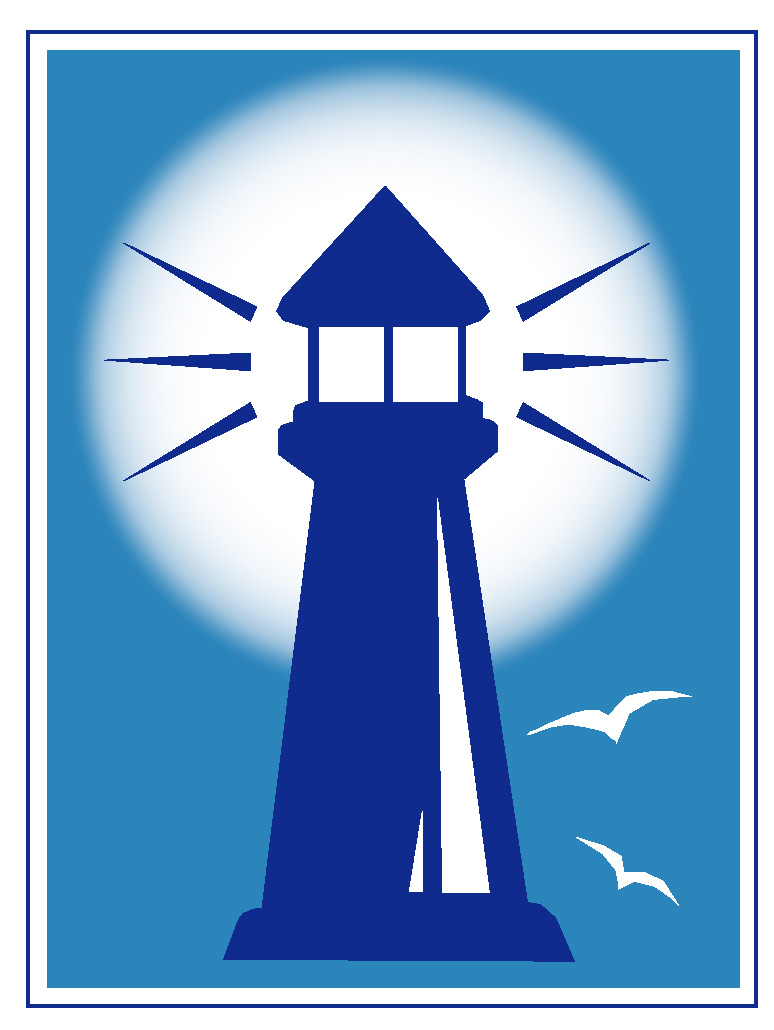 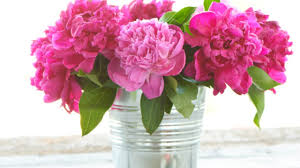 JUNE 4th  6-8 pm atPark Lawn Baptist Church, 276 Park Lawn Road “Anxiety & Depression” Seminar 110 am Prayer in Pastor’s office2   9:30am-11am Clothing Outlet;7pm Youth38:45am Men’s Breakfast4  9:45am S. School;11:00am Worship /Lord’s Table (George Barathan is here)56  7 pm Prayer(George Barathan is here)7810 am Prayer in Pastor’s office9  9:30am-11am Clothing Outlet1011am Youth Pool Party11  9:45am S. S;11:00am Worship/ Caring Fund/Food Drive, Fellowship Salad Lunch/the Keungs are here12137 pm   Prayer141510 am Prayer in Pastor’s office16  9:30am-11am Clothing Outlet;7:30pm Elders Retreat;7pm Youth17Elders Retreat ends at 4pm18   9:45am S.S, 11:00 am Worship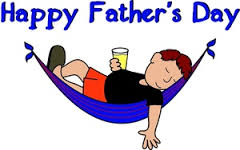 19207 pm   Congregational Meeting212210 am Prayer in Pastor’s office;6:30pm Elders, Staff and Spouses23  9:30am-11am Clothing Outlet;7pm Youth2425  9:45am S.S;11:00am Worship/ Lord’s Table; 6:00pm Joint Hymn & Chorus Singing at Park Lawn Baptist Church26277 pm     Prayer282910 am Prayer in Pastor’s office30Clothing Outlet is closed!